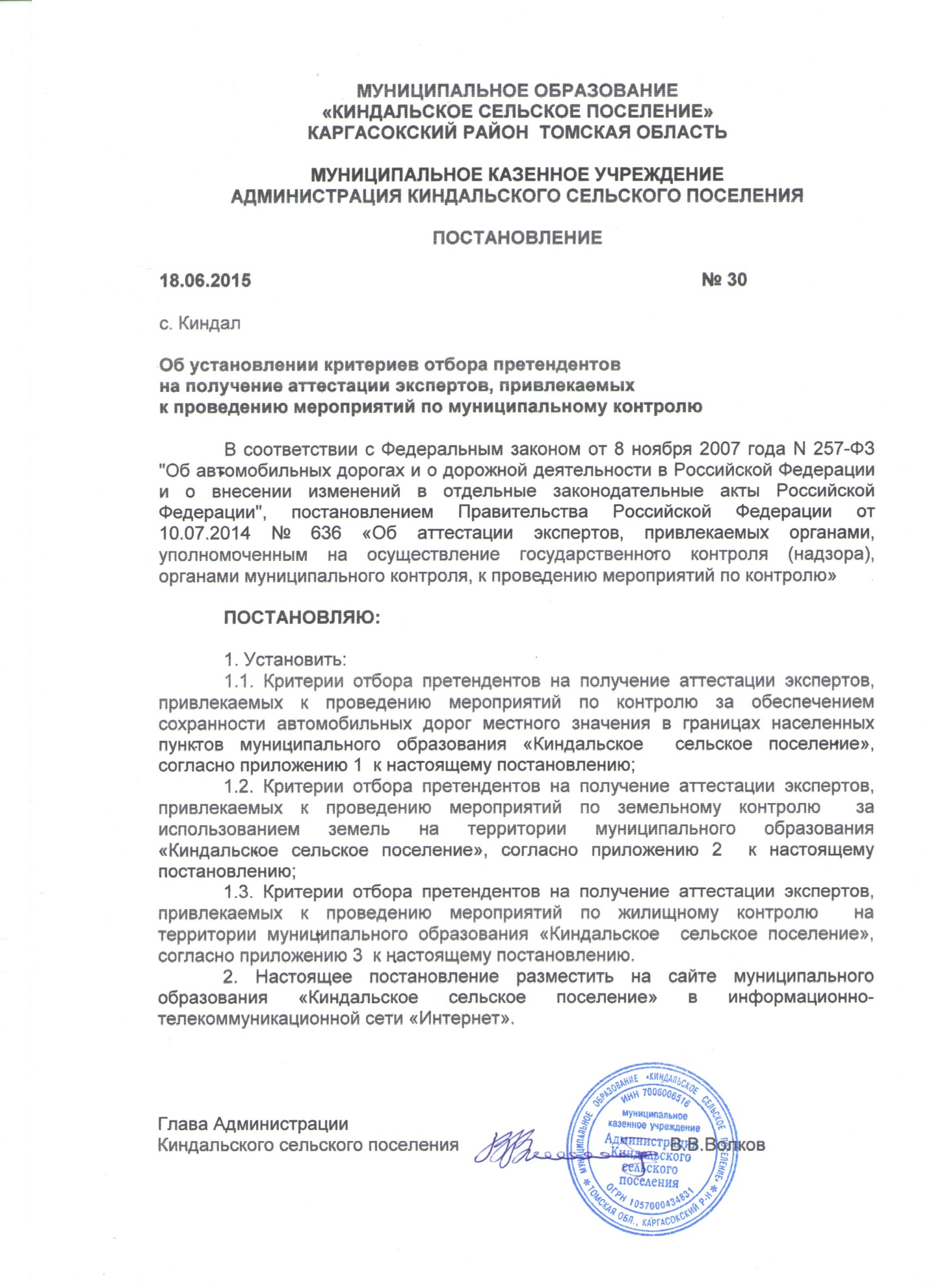 МУНИЦИПАЛЬНОЕ ОБРАЗОВАНИЕ«КИНДАЛЬСКОЕ СЕЛЬСКОЕ ПОСЕЛЕНИЕ»КАРГАСОКСКИЙ РАЙОН  ТОМСКАЯ ОБЛАСТЬМУНИЦИПАЛЬНОЕ КАЗЕННОЕ УЧРЕЖДЕНИЕАДМИНИСТРАЦИЯ КИНДАЛЬСКОГО СЕЛЬСКОГО ПОСЕЛЕНИЯПОСТАНОВЛЕНИЕ18.06.2015									№ 30с. КиндалОб установлении критериев отбора претендентов на получение аттестации экспертов, привлекаемых к проведению мероприятий по муниципальному контролю В соответствии с Федеральным законом от 8 ноября 2007 года N 257-ФЗ "Об автомобильных дорогах и о дорожной деятельности в Российской Федерации и о внесении изменений в отдельные законодательные акты Российской Федерации", постановлением Правительства Российской Федерации от 10.07.2014 № 636 «Об аттестации экспертов, привлекаемых органами, уполномоченным на осуществление государственного контроля (надзора), органами муниципального контроля, к проведению мероприятий по контролю»ПОСТАНОВЛЯЮ:1. Установить:1.1. Критерии отбора претендентов на получение аттестации экспертов, привлекаемых к проведению мероприятий по контролю за обеспечением сохранности автомобильных дорог местного значения в границах населенных пунктов муниципального образования «Киндальское  сельское поселение», согласно приложению 1  к настоящему постановлению;1.2. Критерии отбора претендентов на получение аттестации экспертов, привлекаемых к проведению мероприятий по земельному контролю  за использованием земель на территории муниципального образования «Киндальское сельское поселение», согласно приложению 2  к настоящему постановлению;1.3. Критерии отбора претендентов на получение аттестации экспертов, привлекаемых к проведению мероприятий по жилищному контролю  на территории муниципального образования «Киндальское  сельское поселение», согласно приложению 3  к настоящему постановлению.2. Настоящее постановление разместить на сайте муниципального образования «Киндальское сельское поселение» в информационно-телекоммуникационной сети «Интернет».Глава АдминистрацииКиндальского сельского поселения 		                          В.В.Волков    Приложение  1к постановлению Администрации Киндальского сельского поселенияот   18.06.2015 № 30Критерии отбора претендентов на получение аттестации экспертов, привлекаемых к проведению мероприятий по контролю за обеспечением сохранности автомобильных дорог местного значения в границах населенных пунктов муниципального образования «Киндальское сельское поселение»Приложение  2к постановлению Администрации Киндальского сельского поселенияот   18.06.2015 № 30Критерии отбора претендентов на получение аттестации экспертов, привлекаемых к проведению мероприятий по земельному контролю  за использованием земель на территории муниципального образования «Киндальское сельское поселение»Приложение  3к постановлению Администрации Киндальского сельского поселенияот   18.06.2015 № 30Критерии отбора претендентов на получение аттестации экспертов, привлекаемых к проведению мероприятий по жилищному контролю  на территории муниципального образования «Киндальское сельское поселение»КритерииПоказателиПеречень подтверждающих документов и материаловБаллыОбразованиеНаличие среднего профессионального или высшего образования, связанного с деятельностью по проектированию, строительству, реконструкции, капитальному ремонту, ремонту и содержанию автомобильных дорог (дорожной деятельностью)копия диплома2Опыт работыСтаж работы не менее 3 лет в сфере дорожной деятельности.Копия трудовой книжки3Знания законодательства РФЗнание Федерального закона от 08.11.2007 N 257-ФЗ «Об автомобильных дорогах и о дорожной деятельности в Российской Федерации и о  внесении изменений в отдельные законодательные акты Российской Федерации», технических регламентов строительства и содержания, автомобильных дорог, связанных с безопасностью дорожного движения3*Минимальное количество баллов, являющееся основанием для допуска к получению аттестации экспертов  - 5.*Минимальное количество баллов, являющееся основанием для допуска к получению аттестации экспертов  - 5.*Минимальное количество баллов, являющееся основанием для допуска к получению аттестации экспертов  - 5.*Минимальное количество баллов, являющееся основанием для допуска к получению аттестации экспертов  - 5.КритерииПоказателиПеречень подтверждающих документов и материаловБаллыОбразованиеНаличие среднего профессионального или высшего образования, связанного с деятельностью по проектированию, строительству, реконструкции, капитальному ремонту, ремонту и содержанию автомобильных дорог(дорожной деятельностью)копия диплома2Опыт работыСтаж работы не менее 3 лет в сфере земельных отношений.Копия трудовой книжки3Знания законодательства РФЗнание Федерального закона в сфере земельных правоотношений3*Минимальное количество баллов, являющееся основанием для допуска к получению аттестации экспертов  - 5.*Минимальное количество баллов, являющееся основанием для допуска к получению аттестации экспертов  - 5.*Минимальное количество баллов, являющееся основанием для допуска к получению аттестации экспертов  - 5.*Минимальное количество баллов, являющееся основанием для допуска к получению аттестации экспертов  - 5.КритерииПоказателиПеречень подтверждающих документов и материаловБаллыОбразованиеНаличие среднего профессионального или высшего образования, связанного с деятельностью по проектированию, строительству, реконструкции, капитальному ремонту, ремонту и содержанию автомобильных дорог (дорожной деятельностью)копия диплома2Опыт работыСтаж работы не менее 3 лет в сфере жилищных отношений.Копия трудовой книжки3Знания законодательства РФЗнание Федерального закона в сфере жилищных правоотношений3*Минимальное количество баллов, являющееся основанием для допуска к получению аттестации экспертов  - 5.*Минимальное количество баллов, являющееся основанием для допуска к получению аттестации экспертов  - 5.*Минимальное количество баллов, являющееся основанием для допуска к получению аттестации экспертов  - 5.*Минимальное количество баллов, являющееся основанием для допуска к получению аттестации экспертов  - 5.